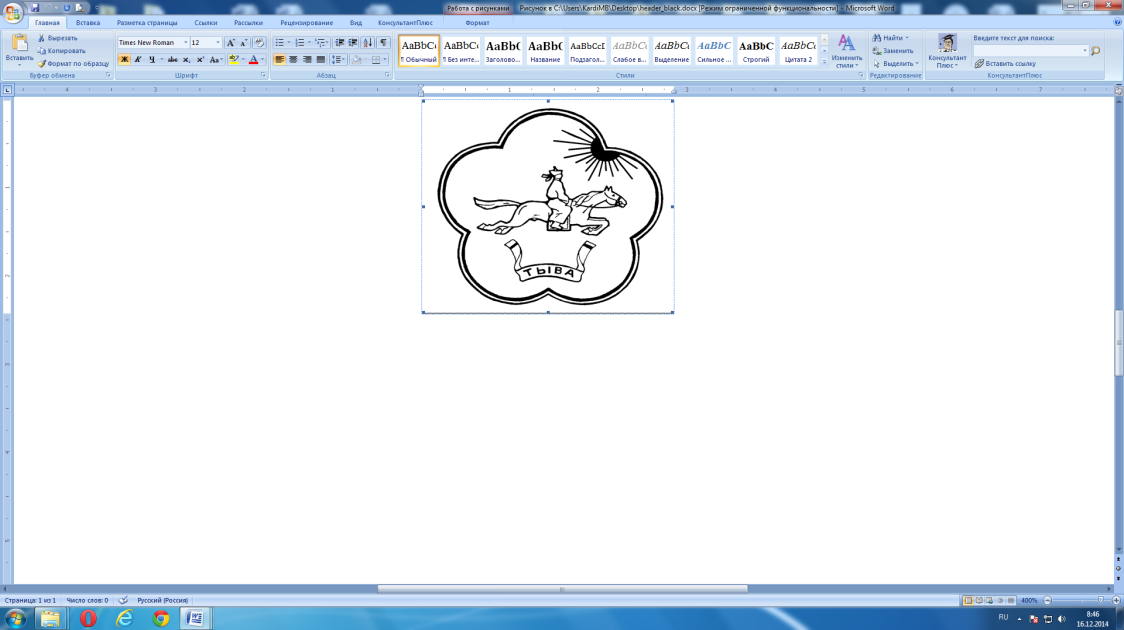 ТЫВА РЕСПУБЛИКАНЫӉ ЧАЗАА
АЙТЫЫШКЫНПРАВИТЕЛЬСТВО РЕСПУБЛИКИ ТЫВА
РАСПОРЯЖЕНИЕот 13 февраля 2018 г. № 50-рг.КызылОб утверждении плана мероприятий, направленных на информирование жителей Республики Тыва об их правах и обязанностях в сфере жилищно-коммунального хозяйства, на 2018 год В соответствии с пунктом 9.8 части 1 статьи 14 Федерального закона от          21 июля 2007 г. № 185-ФЗ «О Фонде содействия реформированию жилищно-коммунального хозяйства»: 1. Утвердить прилагаемый план мероприятий, направленных на информирование жителей Республики Тыва об их правах и обязанностях в сфере жилищно-коммунального хозяйства, на 2018 год.2. Признать утратившим силу распоряжение Правительства Республики Тыва от 10 апреля 2015 г. № 159-р «Об утверждении плана мероприятий, направленных на информирование жителей Республики Тыва об их правах и обязанностях в сфере жилищно-коммунального хозяйства, на 2015 год». 3. Разместить настоящее распоряжение на официальном сайте Республики Тыва в информационно-телекоммуникационной сети «Интернет».Первый заместитель Председателя   Правительства Республики Тыва                                                                      О. Натсак  Утвержден      распоряжением Правительства      Республики Тыва  от 13 февраля 2018 г. № 50-рПЛАНмероприятий, направленных на информирование жителей Республики Тыва об их правах и обязанностях в сфере жилищно-коммунального хозяйства, на 2018 годНаименование мероприятияРекомендуемые средства массовой информацииРекомендуемые средства массовой информацииРекомендуемые средства массовой информацииПериодичность выходов в средствах массовой информации (не реже 1 раза в месяц)Ответственные за исполнениеНаименование мероприятиятелевизионныепечатныесоциальные сетиПериодичность выходов в средствах массовой информации (не реже 1 раза в месяц)Ответственные за исполнение1234561. Информирование о деятельности Регионального центра общественного контроля в сфере жилищно-коммуналь-ного хозяйства при Общественной палате Республики Тыва, Общественного совета по вопросам жилищно-комму-нального хозяйства при Правительстве Республики ТываВГТРК ГТРК «Тыва», «Новый век», «Тува 24»«Тувинская правда», «Шын»vkontakte.ru; instagram.com; facebook.com март-июньоктябрь-декабрьРегиональный центр общественного контроля в сфере жилищного и коммунального хозяйства при Общественной палате Республики Тыва (по согласованию), Общественный совет по вопросам жилищно-комму-нального хозяйства при Правительстве Республики Тыва (по согласованию), Министерство строительства и жилищно-комму-нального хозяйства Республики  Тыва, Некоммерческий фонд капитального ремонта многоквартирных домов в Республике Тыва (по согласованию) 2. Проведение совместных пресс-конференций, слушаний, совещаний по вопросам развития системы общественного контроля в сфере жилищно-ВГТРК ГТРК «Тыва», «Новый век», «Тува 24»«Тувинская правда», «Шын»май-декабрьРегиональный центр общественного контроля в сфере жилищного и  коммунального хозяйства при Общественной палате Республики Тыва (по согласованию), Общественный совет по вопросам жилищно-комму-123456коммунального хозяйства в Республике Тыва с участием представителей Регионального центра общественного контроля в сфере жилищно-комму-нального хозяйства при Общественной палате Республики Тыва, Общественного совета по вопросам жилищно-комму-нального хозяйства при Правительстве Республики Тыва и Министерства строительства и жилищно-коммунального хозяйства Республики Тыва с привлечением Общероссийского народного фронта в Республике Тыванального хозяйства при Правительстве Республики Тыва (по согласованию), Министерство строительства и жилищно-комму-нального хозяйства Республики  Тыва, межотраслевой совет потребителей по вопросам деятельности субъектов естественных монополий при Правительстве Республики Тыва (по согласованию), органы местного самоуправления (по согласованию)3. Информирование о ходе реализации проекта «Школа грамотного потребителя»ВГТРК ГТРК «Тыва», «Новый век»«Тувинская правда», «Шын», муниципальные газетымарт-июньоктябрь-декабрь Тувинское региональное отделение ВПП «Единая Россия» (по согласованию), Министерство строительства жилищно-комму-нального хозяйства Республики Тыва, органы местного самоуправления (по согласованию) 4. Информирование населения республики о мерах, принимаемых органами государственной власти Республики Тыва и органами местного самоуправления муниципальных образований Республики Тыва, ВГТРК ГТРК «Тыва», «Новый век»«Тувинская правда», «Шын», муниципальные газетыvkontakte.ru; instagram.com; facebook.com март-июньоктябрь-декабрь Министерство строительства и жилищно-коммунального хозяйства  Республики Тыва, органы местного самоуправления (по согласованию)  123456в сфере жилищно-коммуналь-ного хозяйства по вопросам развития общественного контроля5. Информирование о деятельности общественных советов по вопросам жилищно-комму-нального хозяйства в муниципальных районах и городских округах Республики ТываВГТРК ГТРК «Тыва», «Новый век», «Тува 24»«Тувинская правда», «Шын», «Информ-плюс», муниципальные газетымарт-июньоктябрь-декабрь Министерство строительства и жилищно-коммунального хозяйства Республики Тыва, Общественный совет по вопросам жилищно-коммунального хозяйства при Правительстве Республики Тыва (по согласованию), Служба государственной жилищной инспекции и строительного надзора Республики Тыва, органы местного самоуправления (по согласованию) 6. Проведение «круглого стола» или программы на телевидении «Жилищно-коммуналь-ное хозяйство от А до Я»ВГТРК ГТРК «Тыва», «Новый век», «Тува 24»«Тувинская правда», «Шын»сентябрьРегиональный центр общественного контроля в сфере жилищного и коммунального хозяйства при Общественной палате Республики Тыва (по согласованию), Общественный совет по вопросам жилищно-комму-нального хозяйства при Правительстве Республики Тыва (по согласованию), Министерство строительства и жилищно-комму-нального хозяйства  Республики Тыва, органы местного самоуправления органы местного самоуправления (по согласованию)7. Информирование о принимаемых органами исполнительной власти Республики Тыва и органы местного самоуправления муниципальных образований Республики Тыва нормативных правовых актах в сфере жилищно-коммуналь-ного хозяйстваВГТРК ГТРК «Тыва», «Новый век», «Тува 24»«Тувинская правда», «Шын», «Информ-плюс», муниципальные газетыvkontakte.ru;instagram.com; facebook.com март-июньоктябрь-декабрь Министерство строительства жилищно-ком-мунального хозяйства Республики Тыва, органы местного самоуправления (по согласованию)  1234568. Подготовка, выпуск и распространение информационных, справочных и методических изданий по теме жилищно-коммунального хозяйства. Выпуск информационного буклета по разъяснению гражданам наиболее актуальных вопросов в сфере жилищно-коммунального хозяйстваВГТРК ГТРК «Тыва», «Новый век», «Тува 24»«Тувинская правда», «Шын»vkontakte.ru; instagram.com; facebook.com март-декабрьМинистерство строительства и жилищно-коммунального хозяйства Республики Тыва, Региональный центр общественного контроля в сфере жилищного и коммунального хозяйства при Общественной палате Республики Тыва (по согласованию), Общественный совет по вопросам жилищно-комму-нального хозяйства при Правительстве Республики Тыва (по согласованию), органы местного самоуправления (по согласованию)  9. Размещение анимационных видеороликов по вопросам жилищно-коммунального хозяйства на региональных телеканалахВГТРК ГТРК «Тыва», «Новый век», «Тува 24»«Тувинская правда», «Шын»vkontakte.ru; instagram.com; facebook.com май-декабрьМинистерство строительства и жилищно-коммунального хозяйства Республики Тыва10. Информирование граждан о мерах, принимаемых федеральными и региональными властями с целью недопущения некорректного начисления платежей, а также о способах защиты населением своих прав в случаях некорректно начисленной платы за жилищно-коммунальные услугиВГТРК ГТРК «Тыва», «Новый век», «Тува 24»«Тувинская правда», «Шын», «Информ-плюс»vkontakte.ru; instagram.com; facebook.com март-июньоктябрь-декабрь Служба по тарифам Республики Тыва, ресурсоснабжающие организации жилищно-коммунального хозяйства (по согласованию), органы местного самоуправления (по согласованию) 11. Информирование о состоянии жилищно-коммунального хозяйства Республики Тыва и перспективах его развитияВГТРК ГТРК «Тыва», «Новый век», «Тува 24»«Тувинская правда», «Шын», «Информ-плюс», муниципальные газетыvkontakte.ru; instagram.com; facebook.com апрельМинистерство строительства и жилищно-коммунального хозяйства Республики Тыва, ФГБОУ ВО «Тувинский государственный университет» (по согласованию)12345612. Пресс-конференция с участием представителей Службы государственной жилищной инспекции и строительного надзора Республики Тыва по вопросам введения лицензирования управляющих компанийВГТРК ГТРК «Тыва»,
«Новый век»,
«Тува 24»«Тувинская правда», «Шын»,«Информ-плюс»апрель-декабрь Служба государственной жилищной инспекции и строительного надзора Республики Тыва13. Информирование о ходе внедрения системы лицензирования в сфере управления жильем в Республике ТываВГТРК ГТРК «Тыва»,
«Новый век»,
«Тува 24»«Тувинская правда», «Шын»,
«Информ-плюс»vkontakte.ru; instagram.com; facebook.com апрель-майСлужба государственной жилищной инспекции и строительного надзора Республики Тыва14. Проведение открытых уроков в общеобразовательных организациях по вопросам жилищно-коммунального хозяйства в рамках проекта «Школа грамотного потребителя»ВГТРК ГТРК «Тыва»,
«Новый век»,
«Тува 24»«Тувинская правда», «Шын»,
«Информ-плюс»май-октябрьТувинское региональное отделение ВПП «Единая Россия» (по согласованию), Министерство строительства и жилищно-комму-нального хозяйства Республики Тыва, органы местного самоуправления (по согласованию)15. Проведение открытых уроков в общеобразовательных организациях по вопросам защиты прав потребителей жилищно-коммунальных услугВГТРК ГТРК «Тыва»,
«Новый век»,
«Тува 24»«Тувинская правда», «Шын»
«Информ-плюссентябрьМинистерство строительства и жилищно-коммунального хозяйства Республики Тыва, органы местного самоуправления (по согласованию) 16. Информирование населения о реализации региональной программы «Капитальный ремонт общего имущества в многоквартирных домах, расположенных на территории Республики Тыва, на 2014-2043 годы» ВГТРК ГТРК «Тыва»,
«Новый век»,
«Тува 24»«Тувинская правда», «Шын»,
«Информ-плюсvkontakte.ru;instagram.com; facebook.com март-декабрьМинистерство строительства и жилищно-коммунального хозяйства Республики Тыва, Некоммерческий фонд капитального ремонта многоквартирных домов в Республике Тыва (по согласованию) 12345617. Информирование населения о деятельности Некоммерческого фонда капитального ремонта многоквартирных домов в Республике Тыва ВГТРК ГТРК «Тыва», «Новый век», «Тува 24»«Тувинская правда», «Шын», муниципальные газетымарт-июньоктябрь-декабрь Министерство строительства и жилищно-коммунального хозяйства Республики Тыва, Некоммерческий фонд капитального ремонта многоквартирных домов в Республике Тыва (по согласованию)18. Информирование населения об их правах и обязанностях в сфере жилищно-коммуналь-ного хозяйства на официальных сайтах Министерства строительства и жилищно-коммунального хозяйства Республики Тыва, Службы государственной жилищной инспекции и строительного надзора Республики Тыва (раздел «Гражданам», рубрика «Вопрос-ответ») ВГТРК ГТРК «Тыва», «Новый век», «Тува 24»«Тувинская правда», «Шын», муниципальные газетыvkontakte.ru;instagram.com; facebook.com март-июньоктябрь-декабрь Министерство строительства и жилищно-коммунального хозяйства Республики Тыва, Служба государственной жилищной инспекции и строительного надзора Республики Тыва19. Информирование о ходе реализации республиканской адресной программы по переселению граждан из аварийного жилищного фонда в Республике Тыва на 2013-2018 годыВГТРК ГТРК «Тыва», «Новый век», «Тува 24»«Тувинская правда», «Шын», муниципальные газетыvkontakte.ru;instagram.com; facebook.com апрель-декабрьМинистерство строительства и жилищно-коммунального хозяйства Республики Тыва, органы местного самоуправления муниципальных образований Республики Тыва  (по согласованию)20. Проведение «круглого стола» на тему «Энергоэффективные технологии в сфере жилищно-коммунального хозяйства»ВГТРК ГТРК «Тыва», «Новый век», «Тува 24»«Тувинская правда», «Шын», муниципальные газетыапрельМинистерство строительства и жилищно-коммунального хозяйства Республики Тыва, ФГБОУ ВО «Тувинский государственный университет» (по согласованию) 12345621. Консультирование по вопросам, касающимся модернизации топливно-энергетичес-кого комплекса республики, а также энергосбережения и энергоэффективностиВГТРК ГТРК «Тыва»,        «Новый век», Тува 24»«Тувинская правда», «Шын»апрель-декабрьМинистерство топлива и энергетики Республики Тыва